25th Anniversary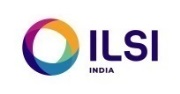 ILSI India Annual Meeting CONFERENCE on EMTRENDSEmerging Trends in Nutrition for Health and Scope for Innovations-Way Forward Date: Wednesday, October 12, 2022	 Time: 09.30 AM – 4.00 PMRegistration Form Please Note that No Registration Fee is being charged. However, it is important to fill the Registration Form and send it by Wednesday, October 5 or earlier, to Ms. Varsha Bisht, Manager, ILSI-India, at: vbisht@ilsi-india.org   Name: (Dr./Prof./Mr./Ms.):Designation:Department:Organization:Phone:                                                            Email:                            I will participate in	[please tick √ (1) or (2)]Physical Mode    (At Hotel Le Meridien, New Delhi):  Online Mode	     (Cisco Webex)To Register click the following link:  https://forms.gle/GmaUcrPJfTEj9yno8If the Registration Link does not open please copy to the browser or use this Registration Form.Registration Confirmation will be sent by ILSI India. To Online Participants, Cisco Webex Link for participation will be sent along with Registration Confirmation. REGISTRATION DEADLINEWednesday, October 5, 2022  For any clarification email Mrs. Varsha Bisht or call her at vbisht@ilsi-india.org, Tel: 011-41654760 / 29848752 / 29843478